Cette activité propose une étude des variations d’une fonction à partir de sa fonction dérivée pour une classe de terminale de baccalauréat professionnel.Le support numérique de cette situation peut être une activité issue de MOODLE ou tout simplement un fichier GEOGEBRA déposé par le professeur sur un ENT ou un Cloud.Les élèves utilisent une tablette ou un smartphone pour travailler et/ou récupérer le fichier, l'ordinateur n'est pas obligatoire.L'activité numérique (une vingtaine de minutes), s'inscrit dans une séance de cours classique, les multiples utilisations et cas particuliers de l'outil numérique facilitent la compréhension des variations d’une fonction à partir du calcul et de l’étude du signe de sa dérivée.Les élèves complètent un tableau dans le cahier à leur propre rythme que le professeur a projeté.La synthèse est validée dans le cahier.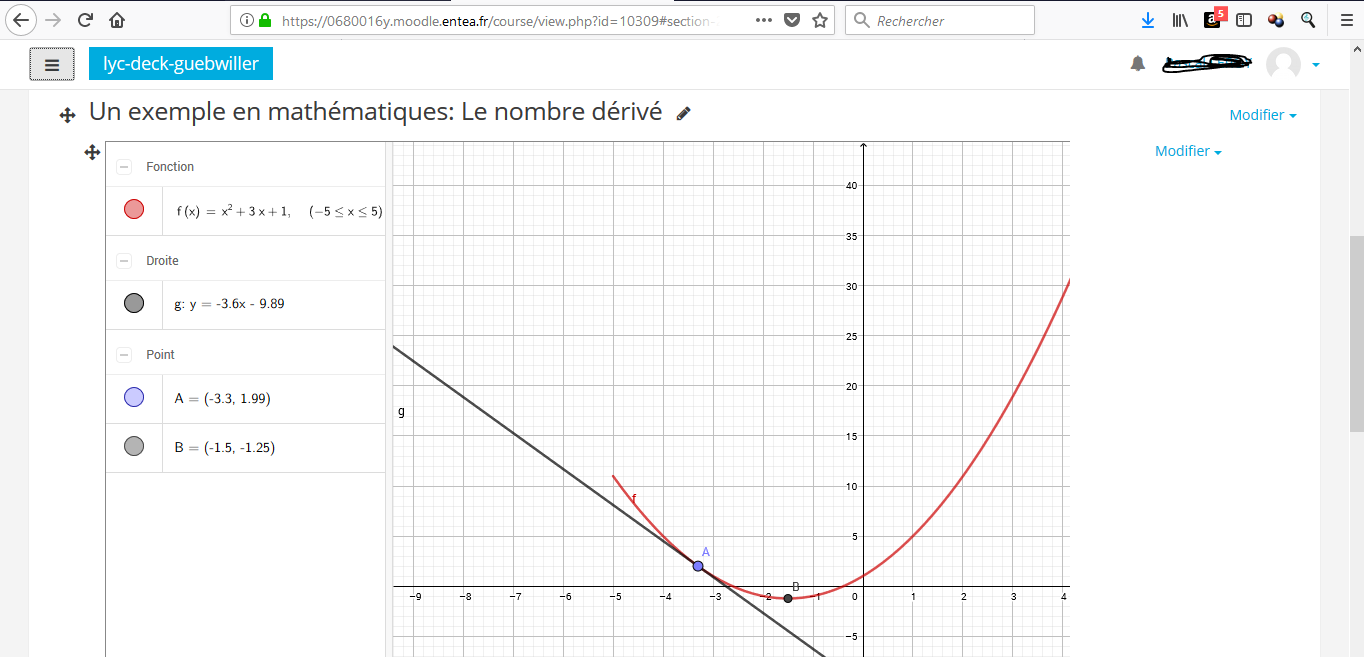 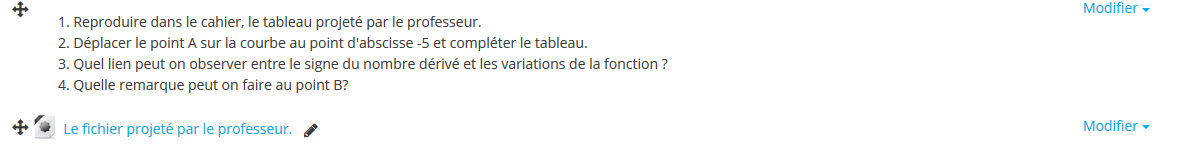 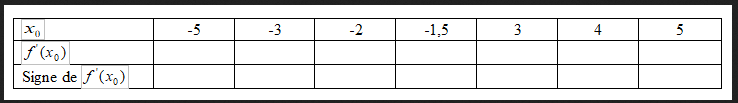 